День пятый…..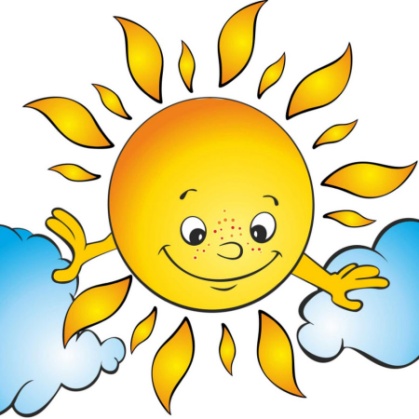 День безопасности. День в лагере начинается с гимна России. Сегодня беседовали про безопасность, повторили правила безопасного поведения. Затем Ольга Михайловна провела «Урок цифры», т.к. мы участники Всероссийского образовательного проекта, направленного на развитие цифровых компетенций. Все получили сертификаты. Самым интересным событием дня был культпоход в ДК, где выступали настоящие цирковые артисты. Конечно, потом поиграли на детской